Iredell County Agricultural Fair                   (Owned and Operated by The Kiwanis Club of Statesville)        P.O. Box 1434     Statesville, NC 28687	                                          www.iredellcountyfair.com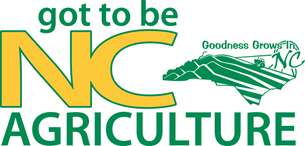                                     VENDOR APPLICATION•	Food Vendors are to Call Jim Head at 704-880-6948•	NC Sales Tax Number Required (New Law)•	Check must accompany application•	Space Only•	Set-Up Times         Thursday, September 2 from 12 Noon until 8PM                                           Friday, September 3 from 8AM until 12 Noon Inside Booths 	10’ x 10’	$ 150			10’ x 20’	$ 250Outside Booth	10’ x 10’	$ 250			10’ x 20’	$ 400Company Name:	____________________________________Person Responsible:	____________________________________Address:			____________________________________				____________________________________Phone #:			__________NC Sales Tax No_____________Product or Service:	____________________________________Return Application with Check to:	Iredell County Agricultural Fair							P. O. Box 1434							Statesville, NC 28687Or call Jim Head at 704-872-4032